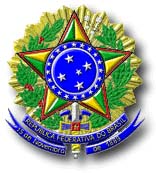 DIÁRIO OFICIAL DA UNIÃOPublicado em: 27/10/2020 | Edição: 206 | Seção: 3 | Página: 103Órgão: Ministério do Turismo/Fundação Nacional de ArtesEXTRATO DE TERMO ADITIVOTermo Aditivo nº 02/2020 do TED nº 03/2018 que entre si celebram a União por intermédio da Fundação Nacional de Artes CNPJ n 26963660/0002-42 Unidade Gestora: 403201 Gestão: 40402 e a Universidade Federal do Pará - UFPA CNPJ nº 34621748/0001-23 Processo: 0153001924/2018-35 - Objetivo prorrogação do prazo. Total: R$ 100.000,00 (cem mil reais) - Vigência: 06/12/18 a 31/03/2021 - Signatários: Concedente: Jefferson da Fonseca Coutinho, CPF: 586004696-00 Convenente: Gilmar Pereira da Silva, CPF 153515992-87. Rio de Janeiro, RJ 30.09.2020Este conteúdo não substitui o publicado na versão certificada.